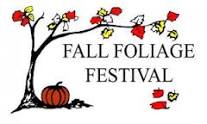 Morgan County Fall Foliage Festival Annual Car, Truck, and Motorcycle ShowOct. 9, 2021     9am-2pm.Location: Martinsville High School. 1360 E. Gray St. Martinsville, IN 46151 Show Participants				Awards & Prizes	                                  Registration: 9:00 a.m. – 11:00 a.m. (Oct. 9)	             Best of:  *Show *GM *Mopar *Ford *Rat-Rod *4x4 *Motorcycle *Top 50Pre-registration fee: $10.00	(Deadline Sept.30)		People’s ChoiceDay of Show: $15.00	(Oct. 9)			             Specialty AwardsJudging - 12:00 noon to 1:00 p.m. 				Dash Plaques to First 100Awards presented at 1:30 p.m.				Door Prizes (Participants are asked to parade through downtown Martinsville following awards ceremony)  Name	 __________________________________ 	Make	________________________________Address	__________________________________	Model _________________________________Phone ___________________________________    	Year/color ______________________________Make checks payable to Fall Foliage Festival and mail to: P.O. Box 1245, Martinsville, Indiana  46151All pre-registrations must be mailed in prior to September 30th deadline.www.morgancountyfallfoliagefestival.com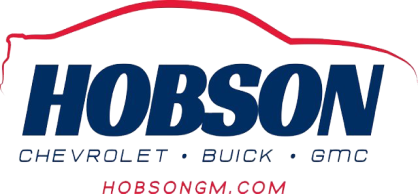 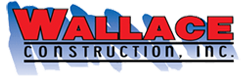 